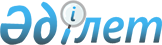 О приватизации акционерного общества "Балхашмыс"Р а с п о р я ж е н и е Премьер-Министра Республики Казахстан от 11 сентября 1996 г. N 434-р



          В связи с объявлением тендера о приватизации акционерного
общества "Балхашмыс" и в целях обеспечения производственной
деятельности акционерного общества "Балхашмыс" на период проведения
реорганизационных процедур, учитывая необходимость поставки сырья от
предприятий цветной металлургии Восточно-Казахстанской области,
переданных во внешнее управление инвестиционной компании
"Riddеr-Invеst":




          1. Государственному комитету Республики Казахстан по приватизации
при проведении тендера по приватизации акционерного общества
"Балхашмыс" определить одним из условий тендера возврат кредиторской
задолженности за произведенные поставки сырья от предприятий,
переданных в управление инвестиционной компании "Ridder Invеst".




          2. Государственному комитету Республики Казахстан по приватизации
по итогам тендера заключить с победителем контракт, с включением
условия о предоставлении инвестиционной компании "Ridder Invest"
гарантии на оплату осуществленных поставок медьсодержащего сырья,
включая стоимость драгоценных металлов, согласно ценам и условиям,
существующим на дату поставок. Оплату осуществить в течение тридцати
календарных дней со времени подписания контракта.




Премьер-Министр








					© 2012. РГП на ПХВ «Институт законодательства и правовой информации Республики Казахстан» Министерства юстиции Республики Казахстан
				